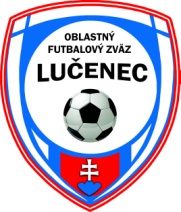 PRIHLÁŠKA na futbalový kemp ObFZ LučenecÚdaje účastníka, dieťaťa:meno a priezvisko: ................................................................. dátum narodenia: ........................................rodné číslo (dôležité pre overenie platby): ...................................................................................................adresa:........................................................................ e-mail adresa: ............................................................ telefón otec: ..........................................................	telefón matka: ..............................................................poisťovňa: ............................. hráč klubu: ................................................................... post*: hráč/brankárAlergia*: áno na ............................./nie   	Prispôsobiť stravu*: áno/nie      Veľkosť tričko: ..................*nehodiace sa preškrtniteInformácie a pokyny:termín: 13.8. - 16.8. 2018 (pondelok až štvrtok)veková kategória: od 9 - 12 rokov (hráči narodení od r. 2006 - 2009) miesto: športový areál Kalinovohlavný tréner: Mgr. Marián Berkydenný kempstrava: 3 x denne (desiata, obed, olovrant)štruktúra programu: 2 fázy denne (doobedná, poobedná)cena kempu: 25 EURPrineste si so sebou :
kopačky, šľapky (alebo iné prezúvky cez obedňajšiu pauzu), tréningové oblečenie, šiltovka, fľaša na tréning, potvrdenie o zdravotnom stave dieťaťa/čestné prehlásenie o zdravotnej spôsobilosti dieťaťa (nie staršie ako 7 dní pred nástupom), kópia preukazu poistenca,V prípade úrazu bude zranenému dieťaťu poskytnuté okamžité zdravotné ošetrenie a rodičia budú informovaní o ďalšom priebehu. Neexistuje žiadny nárok na finančnú náhradu alebo iné nároky voči organizátorovi v prípade zranenia.Platbu preveďte na účet ObFZ Lučenec: SK7409000000000059331728 do 20.7.2018 bankovým  prevodom. Pri platbe uveďte ako variabilný symbol rodné číslo Vášho dieťaťa, do správy pre príjemcu meno a priezvisko dieťaťa. Po obdržaní platby Vám zašleme potvrdenie o zaradení Vášho dieťaťa do kempu. Prihláška bez platby bude vedená v databáze ako prihláška čakateľa a do zoznamu prihlásených bude prevedená až po obdržaní platby na účet. Podmienky pri zrušení prihlásenia:	7 – 1 deň pred začatím turnusu bude vrátených 20% z ceny kempu	8 a viac dní pred začatím turnusu bude vrátených 50% z ceny kempu Prihlášku zašlite na adresu: sekretariát, ObFZ Lučenec, Čajkovského 16, 98401 Lučenec alebo na emailové adresy: obfzlc.lc@gmail.com alebo obfzlc@obfzlc.skBližšie informácie: Štefan Pastorek, obfz.lc@gmail.com alebo obfzlc@obfzlc.skPravdivosť údajov potvrdzujem svojim podpisom!                                                             			.......................................................................                                                                                                      podpis rodiča, zákonného zástupcuSúhlas  zákonného zástupcu so spracovaním osobných údajovv zmysle zákona č. 18/2018 Z.z. o ochrane osobných údajov a o zmene a doplnení niektorých zákonov s ohľadom na NARIADENIE EURÓPSKEHO PARLAMENTU A RADY (EÚ) 2016/679 z 27. apríla 2016 o ochrane fyzických osôb pri spracúvaní osobných údajov a o voľnom pohybe takýchto údajov, ktorým sa zrušuje smernica 95/46/ES (všeobecné nariadenie o ochrane údajov) pre prevádzkovateľa:ObFZ Lučenec,Čajkovského 16, 98401 Lučenec, Slovenská republikaIČO: 00693171, DIČ: 2021179028Predseda: Mgr. Radoslav Čičmanec (ďalej tiež len „prevádzkovateľ“)Zákonný zástupca žiaka, na základe jasne prejavenej vôle, z titulu spracúvania osobných údajov svojho dieťaťa (resp. žiaka), prevádzkovateľom, vo väčšom rozsahu, ako ustanovuje zákon č. 245/2008  Z.z o výchove vzdelávaní (školský zákon) a o zmene a doplnení niektorých zákonov, udeľuje súhlas: s poskytnutím kópie zdravotného preukazu dieťaťa, ktorá je nevyhnutná pri poskytnutí prvej pomoci dieťaťa v kempe počas tréningového procesu					 ÁNO      NIEs uverejnením mena a priezviska pri zverejňovaní výsledkov dosiahnutých v kempe, na webovej stránke ObFZ Lučenec, na webovom sídle SsFZ a SFZ, v regionálnej tlači, v printových alebo elektronických médiách                                 					 ÁNO      NIEs uverejňovaním osobných údajov v rozsahu: fotografií a videonahrávok dieťaťa z kempu na webovej stránke ObFZ Lučenec, v regionálnej tlači, v printových alebo elektronických médiách                                 											 ÁNO      NIEs uverejňovaním osobných údajov v rozsahu: fotografií a videonahrávok dieťaťa z kempu na webovej stránke www.facebook.com a webovej stránke: www.youtube.com                                     											 ÁNO      NIE--------------------------------------------------------------------------------------------------------------------------------Tento súhlas sa udeľuje na dobu neurčitú počnúc prvým dňom kempu dotknutej osoby v kempe (u prevádzkovateľa). Udelený súhlas je možné kedykoľvek odvolať. V zmysle § 14 ods. 3 zákona č. 18/2018 Z.z. dotknutá osoba má právo kedykoľvek odvolať súhlas so spracovaním osobných údajov, ktoré sa jej týkajú. Odvolanie súhlasu nemá vplyv na zákonnosť spracúvania osobných údajov založenom na súhlase pred jeho odvolaním; pred poskytnutím súhlasu musí byť dotknutá osoba o tejto skutočnosti informovaná. Dotknutá osoba môže súhlas odvolať rovnakým spôsobom akým súhlas udelila--------------------------------------------------------------------------------------------------------------------------------Vypisuje zákonný zástupca:meno a priezvisko žiaka*: .......................................................................................................................titul, meno a priezvisko (zákonného zástupcu): ......................................................................................V.................................................., dňa: ............................      	podpis: ...................................................* dieťaťom je fyzická osoba, ktorá sa zúčastňuje na výchovno-vzdelávacom procese v materskej škole, alebo fyzická osoba pred začatím plnenia povinnej školskej dochádzky alebo fyzická osoba, ktorá vystupuje vo vzťahu k svojmu zákonnému zástupcovi, alebo fyzická osoba, ktorá sa priamo nezúčastňuje výchovno-vzdelávacieho procesu v škole.